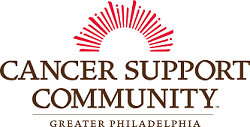 Public Transportation Directions to Cancer Support Community Greater Philadelphia LocationsCSCGP @ The Suzanne Morgan Center: 4100 Chamounix Dr. Philadelphia 19141Via Bus Route 38From points south and east:Disembark at intersection of Belmont Ave. & Belmont Mansion DriveTurn RIGHT onto Belmont Mansion Drive towards Chamounix Dr.Cross at 3-way stop to turn LEFT onto Chamounix Dr.Cancer Support Community Greater Philadelphia will be on your RIGHTTotal walking distance: ~ .5 mileFrom points north and west:Disembark at intersection of Belmont Ave. & Belmont Mansion DriveCross Belmont Ave. at stoplight to turn LEFT onto Belmont Mansion DriveCross at 3-way stop to turn LEFT onto Chamounix Dr.Cancer Support Community Greater Philadelphia will be on your RIGHTTotal walking distance: ~ .5 mileVia Bus Route 40From points north:Disembark at intersection of Belmont Ave. &Parkside Ave.Walk SOUTH along Belmont Ave. towards Belmont Mansion Dr. (approx. 1/10 mile)Cross Belmont Ave. at stoplight to turn LEFT onto Belmont Mansion DriveCross at 3-way stop to turn LEFT onto Chamounix Dr.Cancer Support Community Greater Philadelphia will be on your RIGHTTotal walking distance: ~ .6 mileFrom points south:Disembark at intersection of Belmont Ave. &Parkside Ave.Turn RIGHT onto Belmont. Ave (traveling south) towards Belmont Mansion Dr. (approx. 1/10 mile)Cross Belmont Ave. at stoplight to turn LEFT onto Belmont Mansion DriveCross at 3-way stop to turn LEFT onto Chamounix Dr.Cancer Support Community Greater Philadelphia will be on your RIGHTTotal walking distance: ~ .6 mile CSCGP @ Cancer Treatment Centers of America: 1331 E. Wyoming Avenue, Philadelphia Pa 19124Via SEPTA Market-Frankford Line & Bus Route 75Take Market-Frankford Line towards 69th Street Transportation CenterDisembark at stop for Arrott Transportation Center(About 1 Minute) Walk to 75 Bus Stop: Use the exit stairs at Arrott Street & Oxford AvenueHead southwest on Arrott Street towards Griscom StreetTake Bus Route 75 from Wayne Junction to Wyoming Ave. & Ramona Ave. – MBNS: (About 5 Minutes) Bus Ride will be 10 stopsWalk East (1 Minute) on E Wyoming Ave.Cancer Treatment Centers of America will be on your LEFT.Via SEPTA Regional Rail & Bus Route 75Arrive at Wayne Junction Station via your most convenient SEPTA Regional Rail Line towards Center City Philadelphia. Wayne Junction Station is served by the following:Airport Line Regional RailWarminster Line Regional RailWest Trenton Line Regional RailLansdale/Doylestown Line Regional RailChestnut Hill East Line Regional RailFox Chase Line Regional RailTake Bus Route 75 from Wayne Junction to Wyoming Ave. & Ramona Ave. – MBNS: (About 5 Minutes) Bus Ride will be 10 stopsWalk East (1 Minute) on E Wyoming Ave.Cancer Treatment Centers of America will be on your LEFT. 